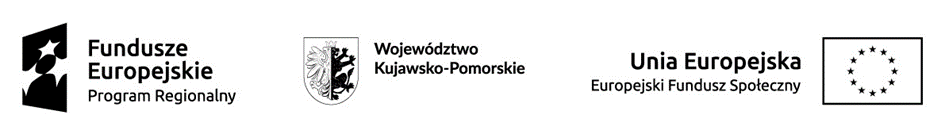 Łubianka dnia: 15.05.2019r.Dotyczy Postępowania o Udzielenie Zamówienia Publicznego Prowadzonego w oparciu o zapytania ofertowego nr GOPS.271.3.2019 na zadanie: zakup i dostawa środków do pielęgnacji i higieny ciała na potrzeby projektu pt. „Dzienny Dom Pobytu w Gminie Łubianka”, współfinansowanego ze środków Unii Europejskiej, Europejski Fundusz Społeczny, Regionalny Program Operacyjny Województwa Kujawsko-Pomorskiego na lata 2014-2020, Oś Priorytetowa RPKP.09.00.00 Solidarne Społeczeństwo, Działanie RPKP.09.03.00 Rozwój usług zdrowotnych i społecznych, poddziałanie RPKP.09.03.02 Rozwój usług społecznych. .INFORMACJA O UNIEWAŻNIENIU POSTĘPOWANIADziałając na podstawie art. 93 ust. 1 pkt. 4 ustawy z dnia 29 stycznia Prawo Zamówień Publicznych ( t.j. Dz. U. z 2018 r. poz. 1986, 2215, z 2019 r. poz. 53 ) Zamawiający, zawiadamia o unieważnieniu w/w postępowania na podstawie art. 93 ust. 1 pkt. 1, z uwagi na to, że cena jedynej złożonej oferty jest ceną przewyższającą kwotę 3062,15 zł, tj. którą zamawiający może przeznaczyć na sfinansowanie zamówienia.